教学大纲基础德语1Grundstudium Deutsch I (Basic course I for German students)一、基本信息课程代码：2020398课程学分：12面向专业：德语专业本科课程性质：专业必修课◎开课院系：外国语学院德语系使用教材：教材：《当代大学德语 1学生用书》主编：梁敏，聂黎曦，外语教学与研究出版社，2004参考书目：《当代大学德语 1练习手册》主编：梁敏，聂黎曦，外语教学与研究出版社，2004《当代大学德语 1教师手册》主编：梁敏，聂黎曦，外语教学与研究出版社，2004《现代德语实用语法（第五版）》王兆渠等编，同济大学出版社，2010《德语语法解析与练习》周抗美，王兆渠编著，同济大学出版社，2010《标准德语语法——精解与练习》Hilke Dreyer, Richard Schmitt编著，外语教学与研究出版社，2015先修课程：无二、课程简介基础德语是一门德语专业基础阶段必修课程，本阶段课程分为语音阶段和基础阶段。语音阶段共分6课，要求通过简单的交际情景使学生掌握德语的语音和基本语调，了解德语的读音规则。每课还配备一定数量的重点音素及语调练习。基础阶段共分12课，分为三个单元。每四个单元的最后一课的内容为师生共同探讨学习德语的技巧和方法，同时也是综合复习课。每课书一般均以语篇开始，以语言交际为主导，先给学生以感性认识，然后归纳总结语法规律及词汇的概念和用法，在此基础上结合实际语言情景进行系统的口、笔头训练。在教学中始终贯彻联系实际、以学生为中心的启发式教学原则，使学生养成主动参与语言实践的习惯。教授和训练的内容有语法、词汇、课文（阅读和听力），句型操练，翻译和口头复述等等。三、选课建议该课程是德语系学生的专业必修课。四、课程与专业毕业要求的关联性五、课程目标/课程预期学习成果六、课程内容七、自主学习（必填项）九、评价方式与成绩（必填项）撰写人： 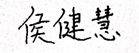 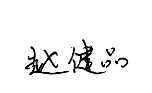 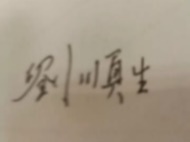 系主任审核签名：审核时间：2022.9.3L011LO111倾听他人意见、尊重他人观点、分析他人需求。L011LO112应用书面或口头形式，阐释自己的观点，有效沟通。L021LO211能根据需要确定学习目标，并设计学习计划。L021LO212能搜集、获取达到目标所需要的学习资源，实施学习计划、反思学习计划、持续改进，达到学习目标。L031L0311掌握德语语言基本理论与知识●L031L0312具备扎实的语言基本功和听、说、读、写等语言应用能力。●L032L0321掌握德语语言学，具备一定理论基础。L032L0322了解德语文学，掌握相关知识，具有文学鉴赏能力。L033LO331了解德国国情历史和社会概况。L033LO332熟悉中德两国文化差异，能够与德国人进行深入交流。L034LO341掌握一定的商贸知识，了解外贸的基本概念和基本操作。L034LO342具备从事外贸工作的基本技能，能够从事简单的外贸活动L035LO351掌握笔译技巧，具有较熟练运用德语进行笔译工作的能力L035LO352熟悉口译的技巧和方法，具有较熟练运用德语进行口译工作的能力L041LO411遵纪守法：遵守校纪校规，具备法律意识。L041LO412诚实守信：为人诚实，信守承诺，尽职尽责。L041LO413爱岗敬业：了解与专业相关的法律法规，在学习和社会实践中遵守职业规范，具备职业道德操守。L041LO414心理健康，能承受学习和生活中的压力。L051LO511在集体活动中能主动担任自己的角色，与其他成员密切合作，共同完成任务。L051LO512有质疑精神，能有逻辑的分析与批判。L051LO513能用创新的方法或者多种方法解决复杂问题或真实问题。L051LO514了解行业前沿知识技术。L061LO611能够根据需要进行专业文献检索。L061LO612能够使用适合的工具来搜集信息，并对信息加以分析、鉴别、判断与整合。L061LO613熟练使用计算机，掌握常用办公软件。L071LO711爱党爱国：了解祖国的优秀传统文化和革命历史，构建爱党爱国的理想信念。L071LO712助人为乐：富于爱心，懂得感恩，具备助人为乐的品质。L071LO713奉献社会：具有服务企业、服务社会的意愿和行为能力。L071LO714爱护环境：具有爱护环境的意识和与自然和谐相处的环保理念。●L081L0811具备外语表达沟通能力，达到本专业的要求。●L081L0812理解其他国家历史文化，有跨文化交流能力。L081L0813有国际竞争与合作意识。序号课程预期学习成果教与学方式评价方式1词汇：掌握约700个德语单词，能正确熟练使用其中约500词左右，了解其主要含义和用法。课上讲解/课后练习测验2语法：掌握每课重点介绍的语法知识，如动词现在时变位、命令式、名词变格等。课上讲解/课后练习测验3听力：能听懂课堂用语，听懂日常基本对话。课上讲解/课后练习测验4会话：掌握德语标准发音规则，掌握朗读和说话的正常节奏，语音纯正，语调自然。课上讲解/课后练习口头评价5写作：能运用学到的德语知识写出简单的句子。课上讲解/课后练习课外作业课程进度课程内容课程目标前导课第一、第二单元语音部分：从基础的语音部分开始讲起，教授学生元音，辅音以及词重音。不仅使学生掌握德语发音规则，还将以发音规则为练习。简单的问候语，介绍自己的名词，来自哪里。类似于英语：Hi, how are you doing. I’m fine, thank you. My name is Lily. I’m from New York.的水平。前导课第三、第四单元语音部分：继续教授元音、辅音、词重音、停顿、句子的语调以及长短元音。 相互介绍和认识；学习数字，询问对方的手机号码与地址。相当于英语：This is Anna. She is American. Her Cell phone number is 13567834621.的水平 前导课第五、第六单元语音部分：教授辅音组合、词重音以及语调。介绍家庭以及学会德语的尊称。相当于英语：I have a brother. His name ist Tom. He works as designer.第一单元人称代词、动词变位、命令式、名词的单复数仔细询问某事，提出要求.相当于英语中: How is she? What does it look like? Where do you go to? Please close the door.的水平。第二单元动词变位、第一格与第四格、动词以及补足语。主谓宾结构的句子。引入简单的及物动词，可以表达：某人做了什么事的句子。相当于英语: He visits his grandmother. She speaks English. I take my cards. We answer the question.的英语水平。第三单元动词变位、冠词、方向补足语、状态补足语。引入时间、地点的概念。可以表述：某人在某个时间在某个地点做了某事的句子。类似于英语中：He visits his grandma at 5 pm. She speaks English in England. 的水平。第四单元词类、动词的位置、句子的结构、句子类型。给主谓宾、主系表、主谓类型的句子分类。扩大词汇量、制作词汇卡片。加入更多的动词。相当于:He runs fast. She walks slow. It is quiet in Klassroom.的水平。 第五单元情态动词möchten, müssen、介词für，指示代词、否定词以及小品词询问价格，购买物品，表达个人意愿，提供建议。相当于英语中：I don’t speak English. I have no idea. What are you looking for. I must go.的水平。第六单元情态动词können, wollen, mögen，人称代词、可分动词语用交际部分：点餐，买单，吃饭闲聊。相当于英语中：Can you speak English? He wants to learn German. I like Chinese food. I want to pay. How much does it cost?的水平第七单元第三格、介词mit、带第三格与第四格的动词。引入简介宾语的概念。谈论爱好，表达意愿，邀请和拒绝，祝贺，过生日以及送礼。相当于英语中 He gives me a book. I introduce him my boy friend. I invite you to a party. Congrats! Happy Birthday to you.的水平第八单元既可以带第三格又可以带第四格的介词课文: 房间描述。描述房间、给出意见、提出理由、征求许可、禁止某人做某事。相当于英语中：You may not smoke here. I should drink more water. You are not allowed to smoke here. May I have a dance with you? 的水平第九单元情态动词dürfen和sollen、不定代词戏剧性的事件。语用交际部分：描述过去发生的事件，转述别人的话，表达猜测。相当于英语中：I have lives in Shanghai for years. He has been to New York last year. She says, you should drink more water. 的水平第十单元haben引导的完成时，haben和sein的过去时，介词补足语谈论过去的事情。相当于英语中：He was born in 1989. He has mentioned you before. I have wrote you a letter.的水平。序号内容内容预计学生学习时数检查方式1预习任务每单元课文预习48课堂抽查2作业完成相关写作作业48教师批改3课外扩展阅读德语听写训练116总评构（1+X）评价方式占比1期末考试55%X1纸笔测验（期中）15%X2平时作业15%X3课堂作业15%